OBJEVITELÉ 3. C 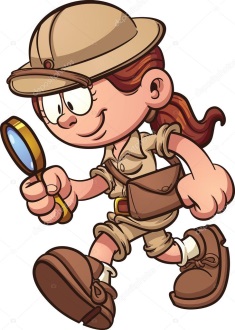 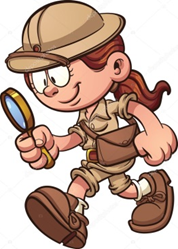 		   Slovesa v čarodějnickém světě        35. týden – lichý                                                            29. dubna – 3. května 2024Vážení rodiče,  blíží se konec dubna, do konce roku nám zbývají 2 měsíce. Je neskutečné, jak nám to opět uteklo.Zbývá nám dobrat ještě malinko stěžejního učiva, tak můžeme více procvičovat a opakovat.Prosba:Stávalo so v minulých týdnech, že 4 – 5 dětí nemělo buď převlečení nebo obuv na TV, prosím o kontrolu. Děkuji!!Co nás čeká ve třídě:Státní svátky 1. a 8. května  - volno V úterý budeme opět chodit na výuku ven -  oblečení podle počasí – batůžek, podsedák v batůžkuV případě pěkného počasí výuka tělocviku venku – obuv na ven, mikina na TVCO SE DĚJE VE ŠKOLEŠKOLNÍ DRUŽINA --------------------------------------------------------------------------------------------------------------------------------29. 4. ČARODĚJNICE V DRUŽINĚ  - 14:00 – 16:00 – ČARODĚJNICKÝ KOSTÝM VÍTÁNCO DOMA Trénovat online procvičování doplňování i, y po vyjmenovaných slovech Procvičovat násobení, dělení, sčítání a odčítání (do 1000)Čtení jako součást večerního rituálu.Děti procvičují to, co jim dělá potíže. Ve škole si mohou říct o pomoc, radu, podporu.Příjemný týden.                       Ilona, Terka, Lenka, JanaCo budeme OBJEVOVAT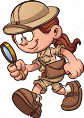               Co se naučím – jak mi to jde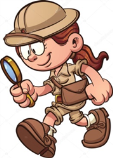               	ZELENÁ = Bezpečně zvládám (samostatně a s jistotou pracuji, pomáhám ostatním).		ŽLUTÁ = V podstatě zvládám, dopouštím se chyb (plním zadané úkoly, občas zaváhám, potřebuji se ujistit).		ČERVENÁ   =  Mám nedostatky ve znalostech (pracuji jen s dopomocí učitele, nezapojuji se).Předmět	UčivoÚkolČeský jazyk /psaníVYJMENOVANÁ SLOVA procvičování                              uč. 95 – 98Podstatná jména vlastní a obecná.Slovesa – čas                                                                         PS str. 20 - 21            Český jazyk/ čteníČtení s porozuměním...důležité myšlenky v textuDílna čtení Kniha na dílnu čtení.MatematikaSíť krychle.                                                                                uč. 92 - 97Rýsování kružnice, trojúhelník.Krokování čelem vzad a jeho zápis.                                 PS 2 : 35 - 37Svět kolem násŽivočichové a jejich řádyHv, Vv, TvPoslech klasické hudby.Skok z místa.Tvoření   - malování.Předmět SebehodnoceníSEMAFORČeský jazyk/čteníČtu pozorně text a sleduji důležité myšlenky.Předvídám a zapisuji, co se v příběhu stane.Český jazyk /psaníNajdu ve větě sloveso.Určím u slovesa osobu, číslo a čas.Doplním správně velké a malé písmeno do podstatných jmen.Pátek – kniha na dílnu čteníMatematikaPřevod bilandských peněz na groše.Zapisuji správně krokování čelem vzad.Rýsuji trojúhelník podle instrukcí.Pravítko s ryskou. KRUŽÍTKO.Svět kolem násVyjmenuji druhy živočichů.Určím stavbu těla živočichů a jak se pohybujiVv, Hv, TvVnímám melodie klasické hudby.Maluji, tvořím podle instrukcí.Skočím z místa do dálky.